ANEXA 8Formularul de înregistrare individuală a participanțilorla operațiunile finanțate prin POCU 2014-2020Cod SMIS proiect: 	130960Axă prioritară:		Educație si competențeTitlu proiect:		”Dobandirea de competente necesare unui loc de munca prin practica                nationala si transnationala” OIR/OI responsabil:	Organismul Intermediar Regional pentru Programul Operaţional sectorial pentru dezvoltarea Resurselor Umane, Nord-Vest,Secțiunea A. 	La intrarea în operațiuneDate de contact: 	Nume, prenume  …………………Adresa domiciliu:  ………………….Locul de reședință: -  Telefon  ……………….,   e-mail …………............…...…………....[Nume, prenume, adresa domiciliu, locul de reședință, telefon, e-mail]Data intrării în operațiune:	…………..CNP:		…………………….Zonă: 		Urban RuralLocalizare geografică: Regiune:	………Nord Vest………………………………..Județ:		ClujUnitate teritorial administrativă: Comuna Petreștii de josGen:	Masculin	FemininVârsta: Vârsta: Persoană cu vârsta sub 25 aniPersoană cu vârsta cuprinsă între 25 și 54 aniPersoană cu vârsta peste 54 de aniCategoria de Grup Țintă din care face parte: Elevi înmatriculați in sistemul național de învățământSituația pe piața forței de muncă persoană ocupată AngajatAngajat pe cont propriuȘomerȘomer de lungă duratăPersoană inactivă (inclusiv copii antepreșcolari, preșcolari, elevi etc.)Alta categorie de inactivi în afara de cei din educație și formareNivel de educație: Studii Educație timpurie (ISCED 0)Studii primare (ISCED 1)Studii gimnaziale (ISCED 2)Studii liceale (ISCED 3)Studii postliceale (ISCED 4)Studii superioare (ISCED 5)Studii superioare (ISCED 6)Studii superioare (ISCED 7)Studii superioare (ISCED 8)fără ISCEDPersoană dezavantajată:  DANU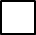 Participanți care trăiesc în gospodării fără persoane ocupate Participanți care trăiesc în gospodării fără persoane ocupate cu copii aflați în întreținereParticipanți care trăiesc în gospodării alcătuite dintr-un părinte unic cu copil aflat în întreținereMigranțiParticipanți de origine străinăMinoritățiEtnie romăAlta minoritate decât cea de etnie romăComunități marginalizate Participanți cu dizabilitățiAlte categorii defavorizatePersoane fără adăpost sau care sunt afectate de excluziunea locativăNiciuna din opțiunile de mai susSemnătura participant					Semnătura responsabil cu înregistrarea participanților: Cătană Monica……………………										……………………Data:						                    Data:…………………..					                             …………………..Notă: Prin completarea și semnarea acestui formular vă exprimați consimțământul cu privire la utilizarea și prelucrarea datelor personale.Datele dumneavoastră personale, înregistrate/colectate în cadrul derulării proiectelor POCU,  nu suntprelucrate în niciun alt scop în afară de cele menționate în Formularul de înregistare individuală și nu sunt comunicate către niciun terț, excepție făcând doar instituțiile/autoritățile publice, conform prevederilor legale în vigoare.Secțiunea B. 	La ieșirea din operațiune Dată ieșire din operațiune:	……………………..Situația pe piața forței de muncă:AngajatAngajat pe cont propriuȘomer- Persoană inactivă angajată în căutarea unui loc de muncă la încetarea calității de participant- Persoană care urmează studii/cursuri de formare la încetarea calității de participant- persoană care dobândește o calificare la încetarea calității de participant- Persoană care are un loc de muncă la încetarea calității de participant- Persoană desfășoară o activitate independentă la încetarea calității de participant- Persoană defavorizată angajată în căutarea unui loc de muncă la încetarea calității de participant- Persoană defavorizată angajată implicată în educație/formare la încetarea calității de participant- Persoană defavorizată angajată în dobândirea unei calificări la încetarea calității de participant- Persoană defavorizată care are un loc de muncă, la încetarea calității de participant- Persoană defavorizată desfășoară o activitate independentă, la încetarea calității de participantNivel de educație: Studii Educație timpurie (ISCED 0)Studii primare (ISCED 1)Studii gimnaziale (ISCED 2)Studii liceale (ISCED 3)Studii postliceale (ISCED 4)Studii superioare (ISCED 5)Studii superioare (ISCED 6)Studii superioare (ISCED 7)Studii superioare (ISCED 8)Semnătura responsabil cu înregistrarea participanților					……………………					Data:					………………….Secțiunea C.	Statut pe piața muncii la 6 luni de la ieșirea din operațiune - Persoană care are un loc de muncă- Persoană care desfășoară o activitate independentă- Persoană a cărei situație pe piața forței de muncă s-a îmbunătățit- Participanți cu vârsta de peste 54 de ani care au un loc de muncă- Participanți cu vârsta de peste 54 de ani care desfășoară o activitate independentă - Persoane dezavantajate care au un loc de muncă- Persoane dezavantajate care desfășoară o activitate independentă - Altă situație: ......................................................Semnătura responsabil cu înregistrarea participanților					……………………					Data:					………………….Formularul de înregistrare individuală a entităților sprijiniteEntitate nou creată prin intervențiile POCU Da NuDenumire:Adresa:Județ:Localitate:Telefon:Fax:Email:Website:Cod unic de înregistrare fiscală:Dată intrare în operațiune:Dată ieșire din operațiune:Semnătura responsabil cu înregistrarea participanților					……………………					Data:	………………….